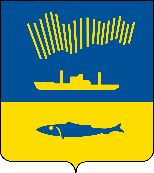 АДМИНИСТРАЦИЯ ГОРОДА МУРМАНСКАП О С Т А Н О В Л Е Н И Е13.11.2019                                                                                                № 3762Об утверждении порядка подготовки карт-схем границ прилегающих территорий(в ред. постановлений от 17.07.2020 № 1640, от 21.11.2023 № 4063)В соответствии с Федеральным законом от 06.10.2003 № 131-ФЗ «Об общих принципах организации местного самоуправления в Российской Федерации», Законом Мурманской области от 19.02.2021 № 2596-01-ЗМО «О порядке определения границ прилегающих территорий органами местного самоуправления», руководствуясь Уставом муниципального образования город Мурманск, решением Совета депутатов города Мурманска от 27.10.2017                                    № 40-712 «О Правилах благоустройства территории муниципального образования город Мурманск и о признании утратившими силу отдельных решений Cовета депутатов города Мурманска», п о с т а н о в л я ю:1. Утвердить порядок подготовки карт-схем границ прилегающих территорий согласно приложению к настоящему постановлению.2. Отделу информационно-технического обеспечения и защиты информации администрации города Мурманска (Кузьмин А.Н.) разместить настоящее постановление с приложением на официальном сайте администрации города Мурманска в сети Интернет.3. Редакции газеты «Вечерний Мурманск» (Хабаров В.А.) опубликовать настоящее постановление с приложением.4. Настоящее постановление вступает в силу со дня официального опубликования.5. Контроль за выполнением настоящего постановления возложить на заместителя главы администрации города Мурманска Синякаева Р.Р.Временно исполняющий полномочияглавы администрации города Мурманска                             А.Г. ЛыженковПриложение Порядок подготовки карт-схем границ прилегающих территорий(в ред. постановлений от 17.07.2020 № 1640, от 21.11.2023 № 4063)1. Общие положения1.1. Настоящий порядок подготовки карт-схем границ прилегающих территорий (далее – Порядок) разработан в целях исполнения требований Закона Мурманской области от 19.02.2021 № 2596-01-ЗМО «О порядке определения границ прилегающих территорий органами местного самоуправления», Правил благоустройства территории муниципального образования город Мурманск, утвержденных решением Совета депутатов города Мурманска от 27.10.2017                                    № 40-712, и устанавливает порядок подготовки, согласования, утверждения и размещения карт-схем границ прилегающей территории (далее – карта-схема).1.2. Подготовка карт-схем осуществляется в соответствии с настоящим Порядком с учетом конкретных особенностей местности и застройки, а также с учетом предложений заинтересованных физических и юридических лиц.1.3. Форма карт-схем и требования к их оформлению в Мурманской области утверждены приказом Министерства градостроительства и благоустройства Мурманской области от 18.05.2020 № 68 «Об утверждении формы карты-схемы границ прилегающей территории и требований к ее оформлению» (далее – Приказ № 68).2. Порядок подготовки карт-схем2.1. Инициатором подготовки карты-схемы являются структурные подразделения администрации города Мурманска, управления административных округов города Мурманска, а также физические, юридические лица, являющиеся правообладателями земельных участков и (или) зданий, строений, сооружений, желающие установить границы прилегающих территорий к таким земельным участкам или зданиям, строениям, сооружениям.2.2. Для подготовки карты-схемы структурные подразделения администрации города Мурманска, управления административных округов города Мурманска, а также физические, юридические лица, указанные в пункте 2.1 настоящего Порядка, обращаются в комитет территориального развития и строительства администрации города Мурманска (далее – комитет) с предложением о подготовке карты-схемы по форме согласно приложению № 1 к настоящему Порядку (далее – Предложение).К Предложению прилагается схема с ориентировочными границами прилегающей территории к земельному участку или зданию, строению, сооружению.Правообладатели земельных участков и (или) зданий, строений, сооружений, желающие установить границы прилегающих территорий к таким земельным участкам или зданиям, строениям, сооружениям, прилагают:- копии страниц документа, удостоверяющего личность физического лица (паспорт гражданина Российской Федерации, удостоверение личности военнослужащего, военный билет, временное удостоверение личности гражданина Российской Федерации), заверенные физическим лицом (для физического лица, а также для физического лица, зарегистрированного в качестве индивидуального предпринимателя);- выписку из Единого государственного реестра юридических лиц (для юридического лица);- выписку из Единого государственного реестра индивидуальных предпринимателей (для физического лица, зарегистрированного в качестве индивидуального предпринимателя);- выписку из Единого государственного реестра недвижимости или документ, удостоверяющий (устанавливающий) права на земельный участок, здание, строение, сооружение;- документ, подтверждающий полномочия представителя заявителя в случае, если заявление подается представителем заявителя.2.3. Подготовка карт-схем границ прилегающих территорий осуществляется комитетом на электронной карте города Мурманска с применением программы ГИС «ИнГЕО» в соответствии с Приказом № 68 и Правилами благоустройства территории муниципального образования город Мурманск, утвержденными решением Совета депутатов города Мурманска от 27.10.2017 № 40-712.3. Порядок согласования карт-схем3.1. В целях согласования карт-схем с собственниками или пользователями зданий, строений, сооружений, земельных участков, находящихся в границах прилегающих территорий, а также с иными заинтересованными физическими и юридическими лицами комитет:- размещает проекты карт-схем на официальном сайте администрации города Мурманска в сети Интернет на странице комитета в разделе «Прилегающие территории»;- направляет проекты карт-схем в МАУ «Редакция газеты «Вечерний Мурманск» для опубликования в газете «Вечерний Мурманск».Опубликование проектов карт-схем осуществляется в порядке, установленном для официального опубликования муниципальных правовых актов, иной официальной информации, – не позднее 20 календарных дней с даты получения МАУ «Редакция газеты «Вечерний Мурманск» проекта карты-схемы;- размещает проекты карт-схем на информационном стенде в помещении комитета по адресу: город Мурманск, проспект Ленина, дом 77.3.2. Одновременно с проектом карты-схемы размещаются на официальном сайте администрации города Мурманска в сети Интернет на странице комитета в разделе «Прилегающие территории», на информационном стенде в помещении комитета и публикуются в газете «Вечерний Мурманск» уведомление о согласовании проекта карты-схемы границ прилегающей территории и форма внесения предложений и замечаний, касающихся проекта карты-схемы границы прилегающей территории по форме согласно приложению № 2 к настоящему Порядку.3.3. Проекты карт-схем подлежат размещению на официальном сайте администрации города Мурманска в сети Интернет и опубликованию в газете «Вечерний Мурманск» не менее чем за один месяц до их утверждения.3.4. Поступившие в период согласования проектов карт-схем замечания, предложения рассматриваются комитетом совместно с инициатором подготовки карты-схемы в течение 30 дней со дня регистрации письменного обращения. По результатам рассмотрения границы прилегающей территории корректируются или остаются без изменений.4. Порядок утверждения карт-схем, внесения изменений в утвержденные карты-схемы, аннулирования карт-схем4.1. Согласованные карты-схемы утверждаются постановлениями администрации города Мурманска.4.2. Комитет осуществляет подготовку проекта постановления администрации города Мурманска об утверждении карты-схемы и согласование указанного проекта постановления в соответствии с Инструкцией по делопроизводству в администрации города Мурманска и Регламентом работы администрации города Мурманска.4.3. Для внесения изменений в утвержденную карту-схему издается постановление администрации города Мурманска о внесении изменений в постановление администрации города Мурманска об утверждении данной карты-схемы, аннулирование карты-схемы осуществляется путем издания постановления администрации города Мурманска об отмене постановления администрации города Мурманска об утверждении соответствующей карты-схемы.4.4. Изменение, аннулирование границ прилегающих территорий осуществляется в связи с:- образованием земельного участка и закреплением его за физическими и (или) юридическими лицами;- изменением границ земельных участков;- выдачей разрешения на размещение объекта на землях или земельных участках, находящихся в собственности муниципального образования город Мурманск, а также земельных участках, государственная собственность на которые не разграничена, расположенных на территории муниципального образования город Мурманск, без предоставления земельных участков и установления сервитута, публичного сервитута (за исключением разрешений на размещение объекта, выданного для прокладки инженерных коммуникаций);- выдачей разрешения на использование земель или земельных участков, находящихся в собственности муниципального образования город Мурманск, а также земельных участков, государственная собственность на которые не разграничена, расположенных на территории муниципального образования город Мурманск, без предоставления земельных участков и установления сервитута, публичного сервитута;- созданием объектов благоустройства, содержание которых осуществляется за счет бюджета муниципального образования город Мурманск.5. Порядок размещения карт-схемУтвержденные карты-схемы размещаются комитетом на официальном сайте администрации города Мурманска в сети Интернет на странице комитета в разделе «Прилегающие территории» и направляются в МАУ «Редакция газеты «Вечерний Мурманск» для опубликования в газете «Вечерний Мурманск» в течение пяти рабочих дней со дня издания постановления администрации города Мурманска об утверждении карты-схемы.Опубликование карт-схем осуществляется в порядке, установленном для официального опубликования муниципальных правовых актов, иной официальной информации, – не позднее 20 календарных дней с даты получения МАУ «Редакция газеты «Вечерний Мурманск» карты-схемы.Приложение № 1 к ПорядкуФорма внесения предложенияо подготовке карты-схемы границ прилегающей территорииПредложениео подготовке карты-схемы границ прилегающей территорииПредлагаю установить границы прилегающей территории _____________________________________с кадастровым номером_________.(земельного участка, здания, строения, сооружения) (при наличии)Местоположение прилегающей территории:________________________.Обоснование необходимости установления границ прилегающих территорий _________________________________________________________.Подтверждаю достоверность представленной информации.Я предупрежден(а) об ответственности за предоставление ложных или неполных сведений. Настоящим во исполнение требований Федерального закона от 27.07.2006 № 152-ФЗ «О персональных данных» даю (даем) свое согласие администрации города Мурманска и ее структурным подразделениям на обработку моих персональных данных, указанных в заявлении.С персональными данными может производиться автоматизированная и неавтоматизированная обработка. Настоящее согласие выдано без ограничения срока его действия. Я могу отозвать вышеуказанное согласие, предоставив в администрацию города Мурманска заявление в простой письменной форме.Приложение:а) схема с ориентировочными границами прилегающей территории к земельному участку или зданию, строению, сооружению;б) копии страниц документа, удостоверяющего личность физического лица (паспорт гражданина Российской Федерации, удостоверение личности военнослужащего, военный билет, временное удостоверение личности гражданина Российской Федерации), заверенные физическим лицом (для физического лица);в) документ, подтверждающий полномочия представителя заявителя в случае, если обращение подается представителем заявителя;г) выписка из Единого государственного реестра юридических лиц (для юридического лица);д) выписка из Единого государственного реестра индивидуальных предпринимателей (для физического лица, зарегистрированного в качестве индивидуального предпринимателя);е) выписка из Единого государственного реестра недвижимости или документ, удостоверяющий (устанавливающий) права на земельный участок, здание, строение, сооружение (для физических, юридических лиц).___________________  _____________     _______________________________ (дата)                             (подпись)                                   (расшифровка подписи)________________________Приложение № 2 к ПорядкуУведомление о согласовании проекта карты-схемы границ прилегающей территорииНа согласование выносится проект карты-схемы границ прилегающей территории к (земельному участку, зданию, строению, сооружению с кадастровым №_________(при наличии), расположенному по адресу:__________________(далее – проект карты-схемы), в целях согласования карты-схемы с собственниками или пользователями зданий, строений, сооружений, земельных участков, находящихся в границах прилегающей территории, а также с иными заинтересованными физическими и юридическими лицами.Проект карты-схемы размещен:- на официальном сайте администрации города Мурманска в сети Интернет на странице комитета территориального развития и строительства в разделе «Прилегающие территории» (https://www.citymurmansk.ru/strukturnye_podr/?itemid=1235#descr);- на информационном стенде в помещении комитета территориального развития и строительства администрации города Мурманска по адресу: город Мурманск, проспект Ленина, дом 77.Согласование карты-схемы проводится в течение одного месяца с момента опубликования проекта карты-схемы и размещения на официальном сайте администрации города Мурманска в информационно-телекоммуникационной сети Интернет.Собственники или пользователи зданий, строений, сооружений, земельных участков, находящихся в границах прилегающей территории, а также иные заинтересованные физические и юридические лица в период согласования проекта карты-схемы могут направить свои замечания и предложения в адрес комитета территориального развития и строительства администрации города Мурманска следующими способами:1. Подать лично или отправить почтой по адресу: 183012, город Мурманск, проспект Ленина, дом 77.2. Факсом по телефону: 8 (8152) 45-35-40 (доб.111).3. По адресу электронной почты: murmangrad@citymurmansk.ru.Приложение:1) карта-схема прилегающей территории;2)	форма внесения предложений и замечаний, касающихся проекта карты-схемы.Форма внесения предложений и замечаний,касающихся проекта карты-схемы границ прилегающей территориик (земельному участку, зданию, строению, сооружениюс кадастровым №___________(при наличии), расположенномупо адресу:__________________________________Вношу следующие предложения, замечания, касающиеся проекта карты-схемы границ прилегающей территории к (земельному участку, зданию, строению, сооружению с кадастровым №______________(при наличии), расположенному по адресу: ____________________________________________.Замечания, предложения по проекту карты-схемы: ___________________________________________________________________________________________________________________________________________________________________________________________________________Являюсь собственником/пользователем зданий, строений, сооружений, земельных участков, находящихся в границах прилегающей территории, иным заинтересованным физическим, юридическим лицом (нужное подчеркнуть).Подтверждаю достоверность представленной информации. Я предупрежден(а) об ответственности за предоставление ложных или неполных сведений.Настоящим во исполнение требований Федерального закона от 27.07.2006 № 152-ФЗ «О персональных данных» даю свое согласие уполномоченному органу на обработку моих персональных данных, указанных в заявлении. С персональными данными может производиться автоматизированная и неавтоматизированная обработка. Настоящее согласие выдано без ограничения срока его действия. Я могу отозвать вышеуказанное согласие, предоставив в комитет территориального развития и строительства администрации города Мурманска заявление в простой письменной форме._____________            ___________________              _______________________           дата                                         подпись                                            расшифровка подписи_________________